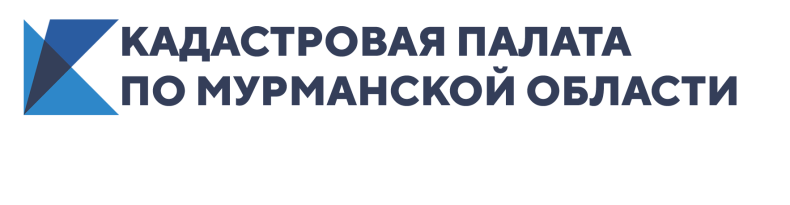                                                                                                                   ПРЕСС-РЕЛИЗКАДАСТРОВАЯ ПАЛАТА ПО МУРМАНСКОЙ ОБЛАСТИ ИНФОРМИРУЕТ_____________________________________________________________Во ФГИС ЕГРН внесены сведения о здании Крытого катка с искусственным льдом МАУ ГСЦ «Авангард»	Специалистами Кадастровой палаты по Мурманской области в Федеральную Государственную Информационную систему Единого Государственного реестра недвижимости  (ФГИС ЕГРН) внесены сведения о здании Крытого катка с искусственным льдом МАУ ГСЦ «Авангард», расположенного по адресу: г. Мурманск, пр. Кольский, д. 25, к. 2.	Первый муниципальный крытый каток с искусственным льдом предназначен для проведения круглогодичного учебно-тренировочного процесса и соревнований местного уровня по хоккею с шайбой, фигурному катанию, проведения физкультурно-оздоровительного и спортивного досуга (свободное катание на коньках), поддержания и укрепления здоровья жителей города в условиях Крайнего Севера и полярной ночи.__________________________________________________________________Кадастровая палата по Мурманской области:Адрес: 183025, г. Мурманск, ул. Полярные Зори, д. 44Приемная: 8(8152) 40-30-00Официальный сайт: https://kadastr.ruВконтакте: https://vk.com/fkpmurmansk